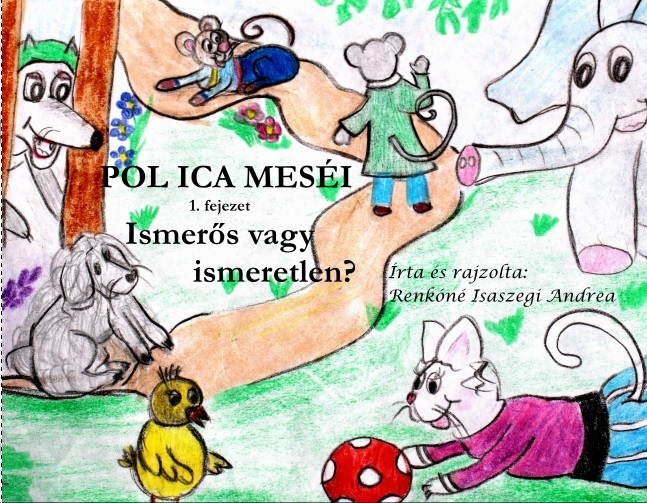 ElőszóKedves Olvasó!	Meséim azzal a céllal íródtak, hogy legfőképpen az óvodás- és kisiskolás korú gyermekek áldozattá válásának megelőzését célozzam meg.	Eredeti hivatásomnak élve 15 évig védőnőként tevékenykedtem. A gyermekvédelmi jelzőrendszer tagjaként sajnos sok olyan esettel találkoztam, melyeknek egy része elkerülhető lett volna, ha a gyermekeket időben felkészítik a szülők, pedagógusok az olykor váratlan helyzetekre. Védőnői munkám gyakorlásával párhuzamosan kisgyermek-nevelő képzést és családvédelmi szolgálat feladataira felkészítő szakirányú tanfolyamot végeztem. A családok védelme, a nővédelem, a gyermekek megóvása a testi és lelki bántalmazással szemben...mind-mind nagyon közel áll hozzám, a hivatásom része.	Vallom, hogy a gyermekek lelkéhez gyermeki gondolkodásmóddal lehet a legközelebb kerülni. Igyekeztem bűnmegelőzés témájú meséim is ennek függvényében megírni. Az adott történetek alapjai lehetnek egy-egy jó beszélgetésnek, a téma bővebb kifejtésének.Kívánom, hogy tanulságul szolgáljon minden egyes kis történetem a hallgatóság számára és egyben segítse a szülők, pedagógusok munkáját. 											A szerzőEgyszer régen, nagyon régenmegnyílott egy óvoda.Oda járt az állatoknak apraja és nagyobbja.Vígan élték életüket,játszva okosodtak;miközben az óvónénikróluk szorgosan gondoskodtak.Erről a kis óvodáról szól a mesém éppen……Figyelmesen hallgassátok tanulságképpen!	Egy szép nyári napon kint játszottak az állatgyerekek az óvoda udvarán. Sári, a kiscsibe és Mía, a kiscica labdát pattogtattak és gurítottak egymásnak. A kiscica az orrával meglökte a pöttyös labdát, majd Sári a szárnyával csapkodta. Végül egyre magasabbra pattant a labda az égre.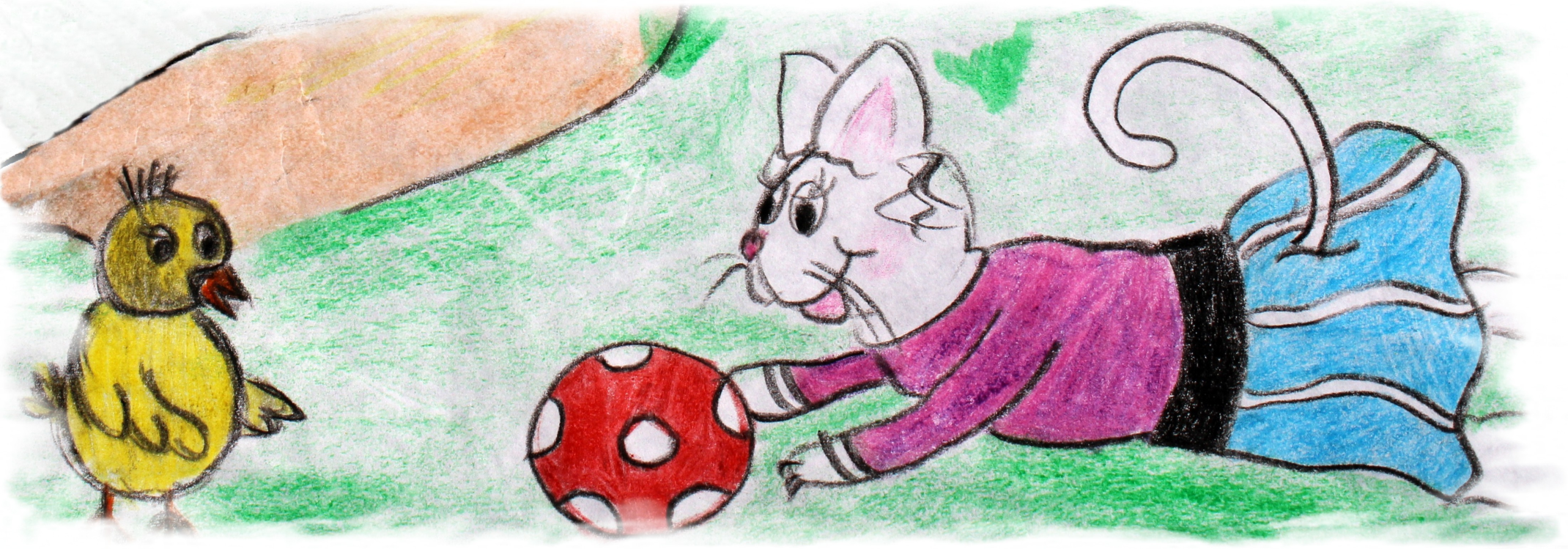  		Brúnó és Norbó, -a két kisegér- kergetőztek az udvaron.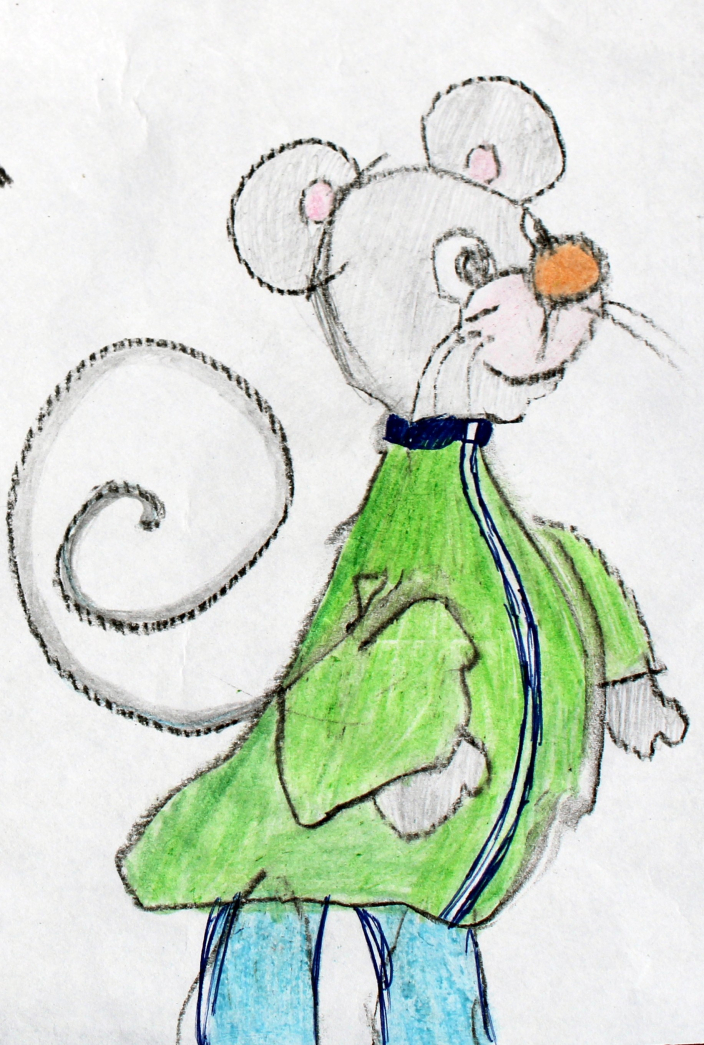 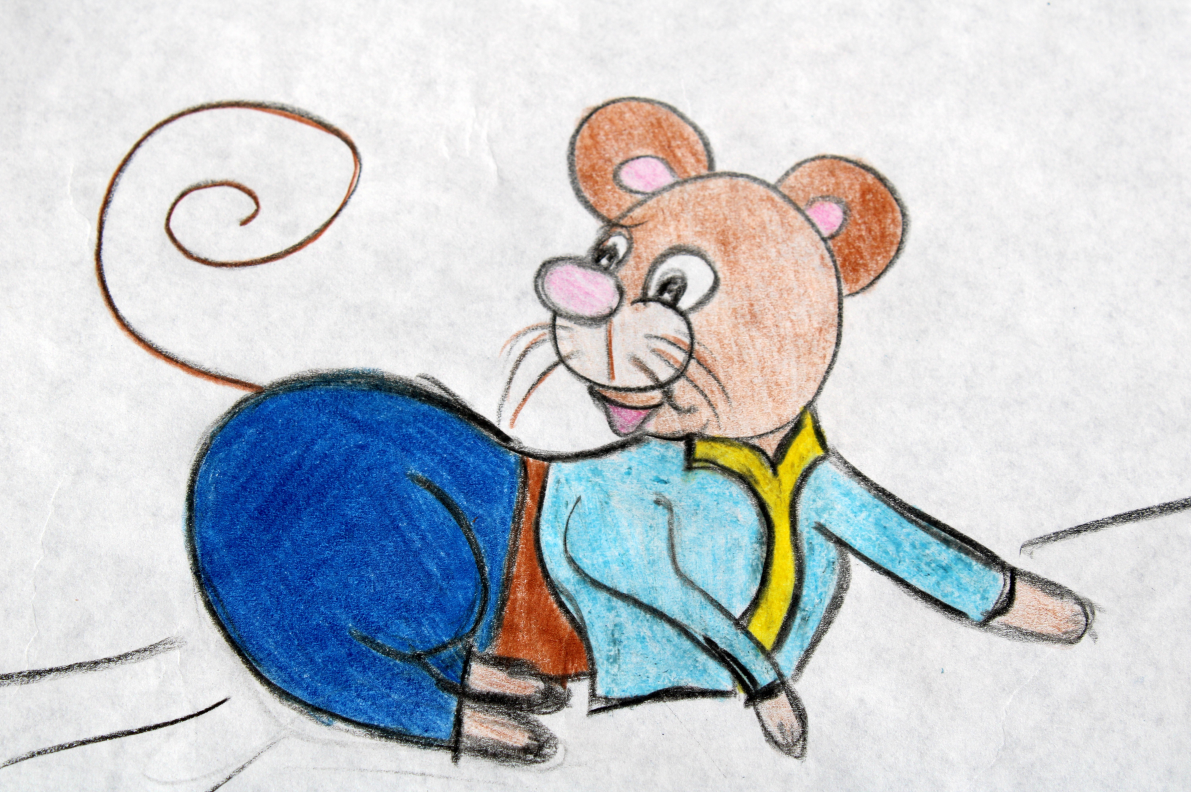 Lompos, a puli kutya messziről szemlélte Sári és Mía játékát.Leste, hogy tudja elvenni tőlük a pattogó, gördülő játékszert.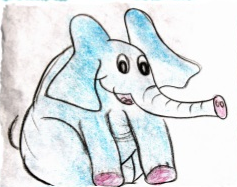 Elefán Tomi is az óvoda „lakója” volt. Nem sokat mert mozgolódni az udvaron, mert félt, hogy a kicsiket agyontapossa.Bár nem volt egy mozgékony alak, de annál bölcsebb volt. Mindig óva intette a kisebb „lakókat” attól, hogy túl közel menjenek a kerítéshez.Azt is sokszor hangsúlyozta, hogy:„Nem szabad szóba állni idegenekkel!”										Arról nem is beszélve, hogy:„Semmiféle csemegét, cukorkát, enni-, innivalót nem lehet elfogadni ismeretlenektől.”Elefán Tominak nagy tekintélye volt az óvodában. Mindig hallgattak rá kisbarátai.	Azon a napsütéses délelőttön, ahogy Sári és Mía labdája felpattant az ég felé, Lompos odairamodott és felugrott, hogy szájával elkapja a levegőben. A vicsorgó fogairól azonban tovább pattant a piros pöttyös játék és átrepült az óvoda kerítése felett. Lompos a rácsokon át leste; próbálta elérni a mancsával.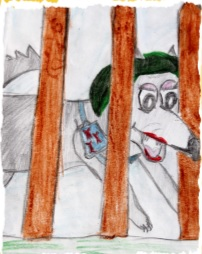 	Egy idős farkas asszonyság, akit Irmának hívtak, már napokkal ezelőtt feltűnt az óvónéniknek és a gyerekeknek a kerítésen kívül.	Akkortájt is arra sétált, majd a zaklatott, lihegő kiskutyához intézte szavait:„Szervusz Kedveském!Szeretnéd visszakapni a labdádat?”Lompos tudta, hogy nem szabad szóba állni idegenekkel. Leült és csóválni kezdte a farkát. Ekkor a farkas asszonyság azt mondta neki: 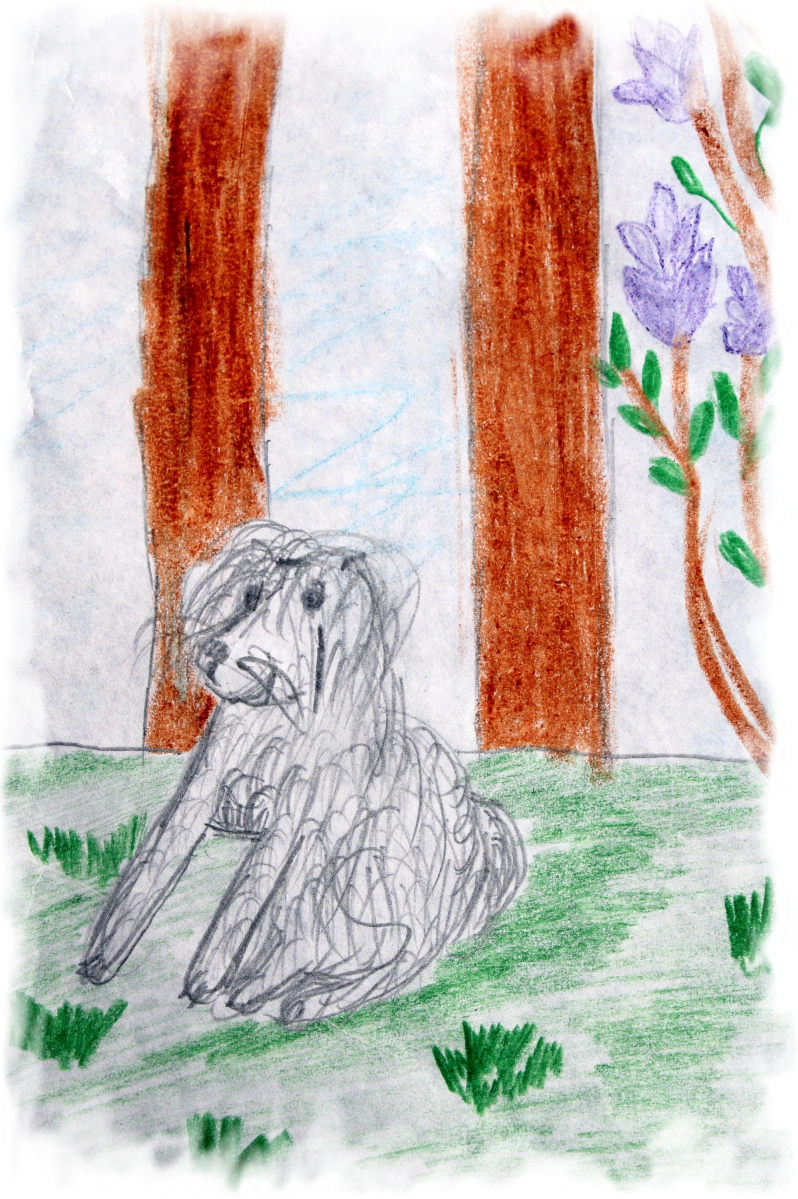 „Tudod, Kicsikém…én mindig ilyen kis tündéri gyerekről álmodtam!Sajnos nem úgy hozta az élet……Nekem nem lett gyermekem.Ezért szeretek ide járni,hogy a kerítésen keresztül csodálhassam a gyereksereget.”Lompos nem szólt, nem vakkantott. Csak mélyen hallgatott. Végül az asszony bedobta neki a várva várt játékot, s a kócos kiskutya már szaladt is utána.Másnap megint az udvaron töltötte idejét a kis csapat. Az egerek fára másztak. Mía cica a nyomukba eredt. Elefán Tomi az ormányán csúszdáztatta Sárit, a kiscsibét.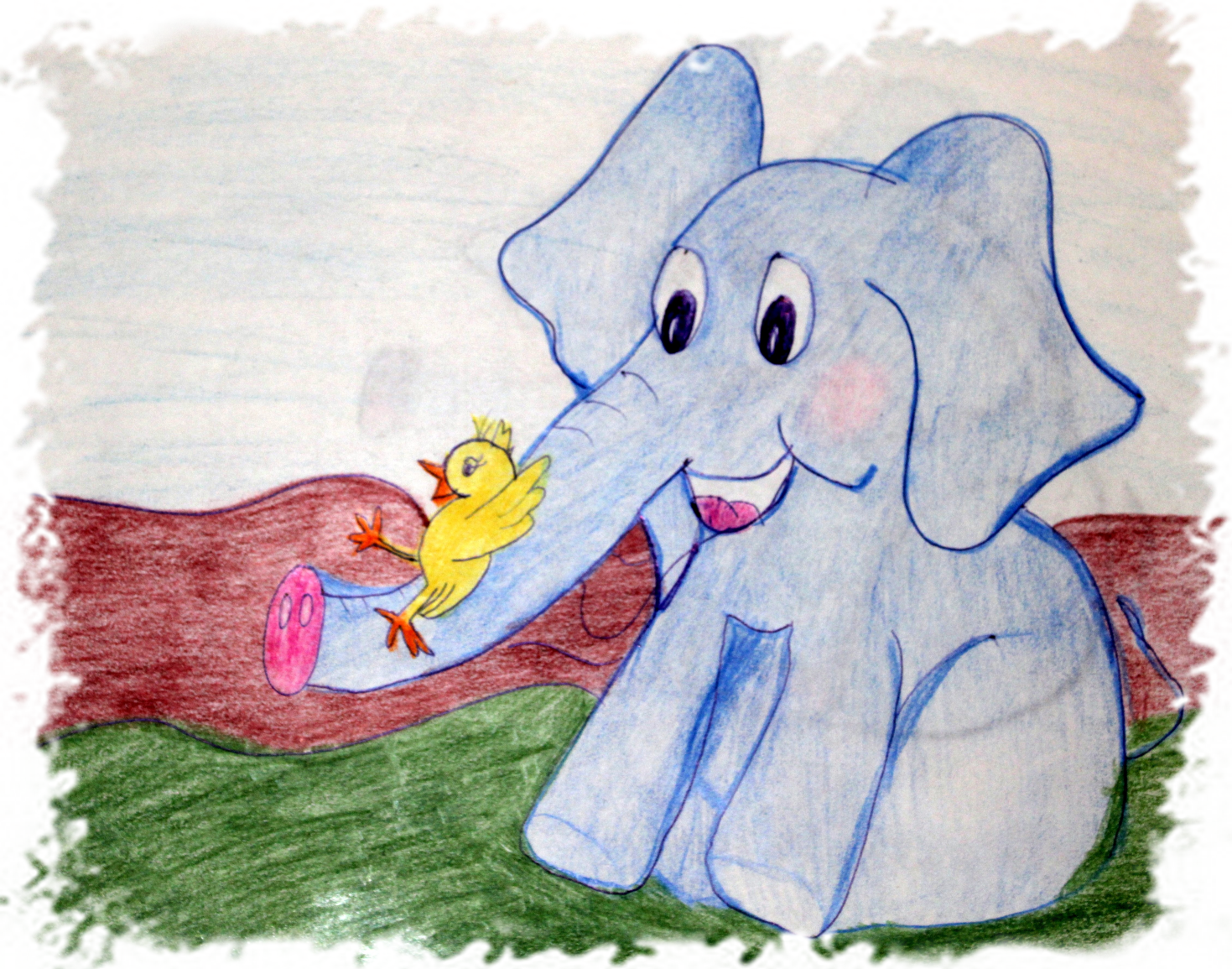 Lompos unatkozott. Szomorkodott, hogy vele senki sem foglalkozik. Egyszer csak meglátta a kerítésen kívül a zöld kendős öregasszonyt. Egy ideig csak szemlélte, majd közelebb lopózott. Farkas asszonyság már messziről odakiáltott neki: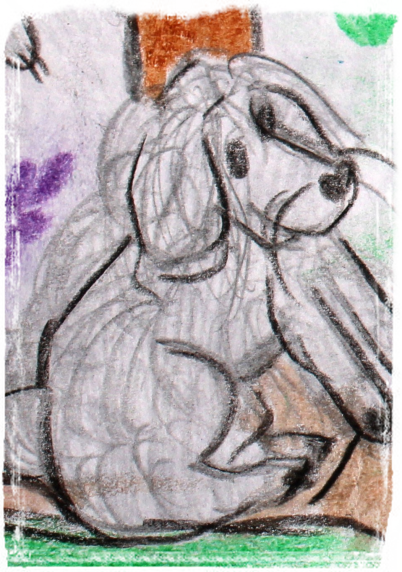 „Szervusz Kincsem! Hogy vagy?”									Lompos nem válaszolt.„De hisz már ismerjük egymást! Tegnap is találkoztunk. 							Nyugodtan szóba állhatsz velem!" –mondta a farkas.S miközben tanakodott, Irma asszony a vállán lévő táskából előkotort néhány jutalom csontocskát és megkínálta vele a kutyust. A puli megérezte a falatok zamatos illatát. Csorogni kezdett a nyála.TUDTA, HOGY TILOS,…HOGY NEM SZABAD,MÉGIS A SZÁJÁBAN "LANDOLT" AZ ÍNYCSIKLANDOZÓ FALAT.BUTASÁGOT MŰVELT, HISZ MEGSZEGTE A SZABÁLYT,S ETTŐL A TUDATTÓL EGYRE SZÖRNYŰBBEN ÉREZTE MAGÁT.TALÁN HA NEM LETT VOLNA EKKORA A SZŐRE,MINDENKI LÁTTA VOLNA, HOGY ELPIRULT SZÉGYENÉBEN A BŐRE.A többiek látták az asszonyt és azt is, hogy valamit elfogadott tőle. A kutya behúzta fülét, farkát. Nem beszélt, s elvonult az ovi udvarának egyik árnyékos szögletébe.Az óvónéni észrevette, hogy Lompos rágcsál valamit.Dühösen rászólt:„Lompos! Tudod, hogy ezt nem szabad!Most butaságot csináltál. Köpd ki, gyors!Ne menj többet, kérlek a kerítéshez!Félek, hogy Irma asszony rosszban sántikál.”	Teltek-múltak a napok. Néhány esős hétköznap után ismét ragyogó napsütés világította be az ovi udvarát. A napsugarak szikrázó fénycsóvaként kukucskáltak be a faágak között. A kis barátok ismét kint játszadoztak. Énekszó, zsivaj töltötte be az udvart.Néhány vendég óvodás is meglátogatta a kis csapatot. Azonban az egyik látogató arasznyira nyitva felejtette a kaput.Irma asszony minden délután átsétált közeli kis otthonából az ovi kerítéséhez, hogy nézhesse a „lakók” életét.Lompos és Mía felváltva vették el egymástól a labdát. Belerúgtak, kicselezték egymást és szaladtak a fák és bokrok között. Lompos akkorát rúgott a labdába, hogy az kigurult a félig nyitva felejtett kapun. A puli utána iramodott.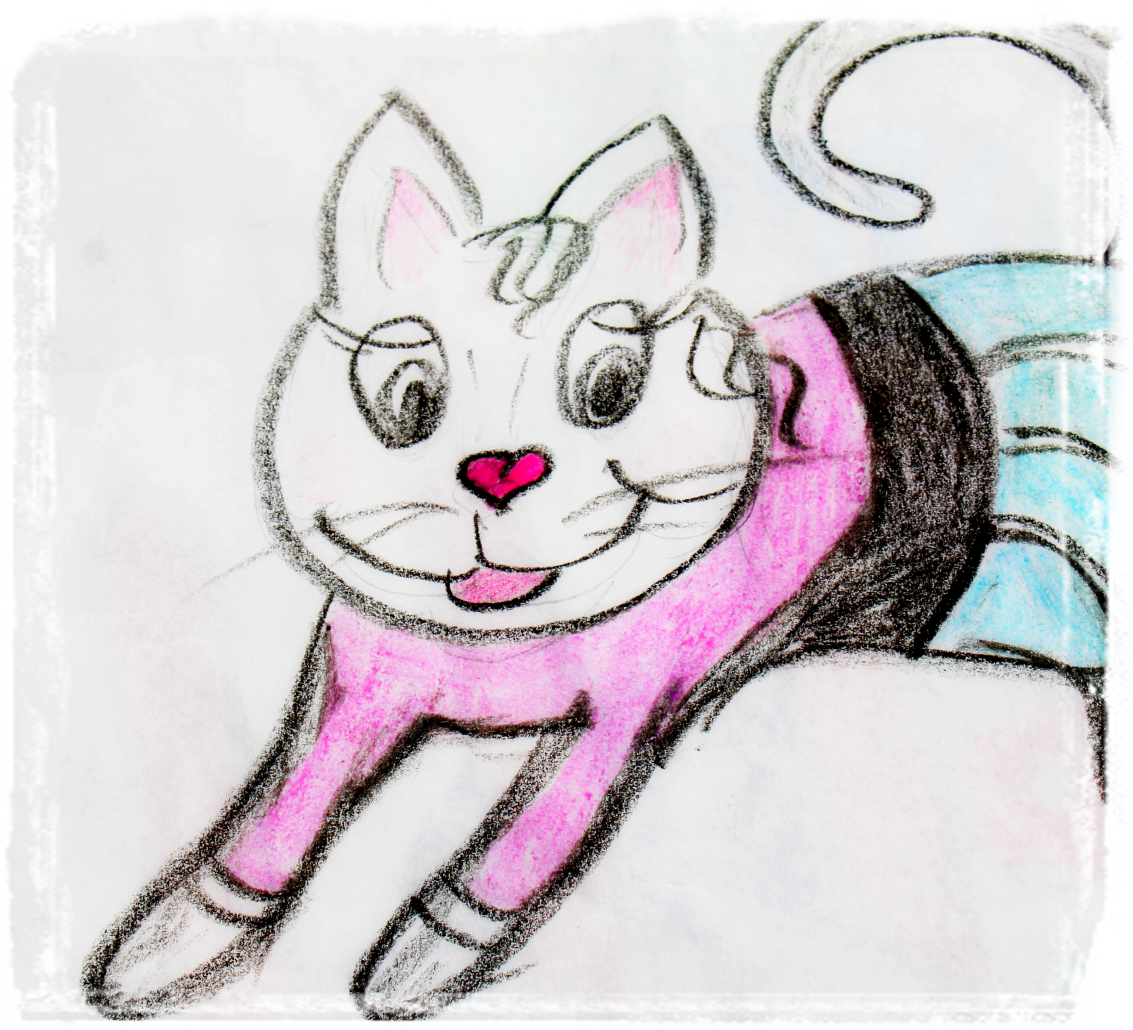 Mía elkiáltotta magát: „Ne szaladj a labda után!Nem mehetsz ki az óvoda kapuján!Hallod, Lompos! Kérlek, ne menj messze!Futsz a labda után eszed vesztve.”„Ne aggódj! Jövök nemsokára.”-visszakiabált a kutya.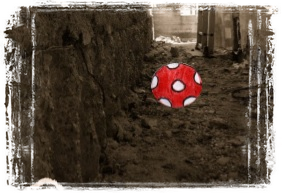 A pöttyös gumijáték csak gurult, gurult. S mindeközben Irma asszony követte a lihegő kutyafiút.A farkas asszony udvarába begördült a játék;Lompos úgy követte, akár egy árnyék.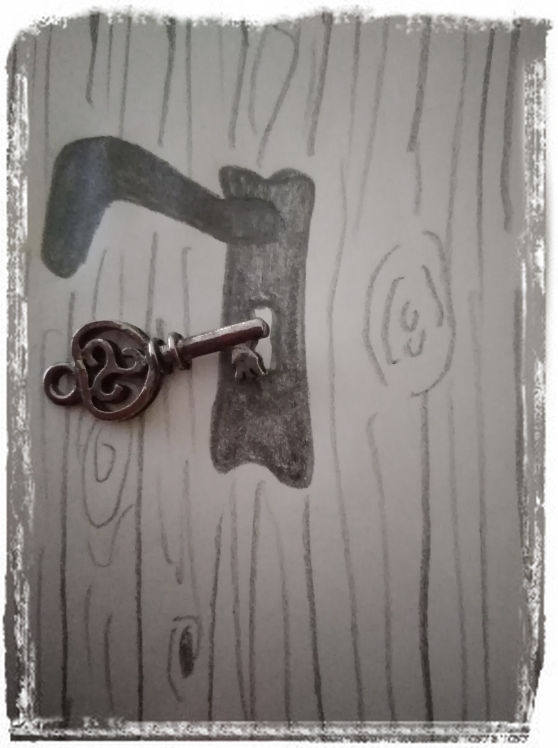 Irma gyorsan fogta kulcsát, s betette a zárba.S mire Lompos észbe kapott, a kaput bezárta.(Irma): 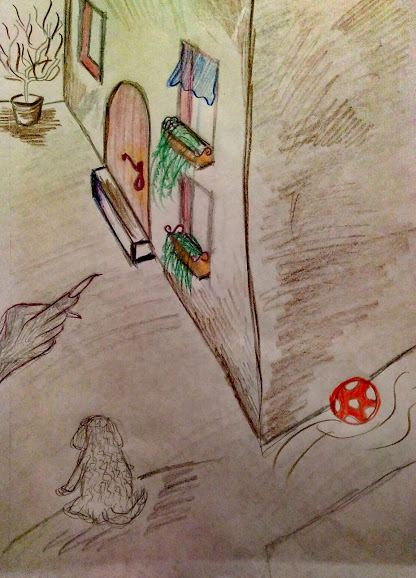 „Látod, fiam! Itt a labdád!Ez meg itt a házam.Megmutatom, hol a szobád.Most már itt laksz nálam.”(Lompos):„Engedj haza farkas asszony!A szüleim már várnak.Keresni fognak,s rajtad bosszút állnak.”De Irma nem engedte.Örült a „fogadott” fiának.Sajátjaként etetgette, nevelgette……mindent megadott neki, mit egy kiskutya gyerek kívánhat.Kivéve egyet:AZ ANYAI SZÍVET.Hiányzott neki édesanyja ölelése,s hogy este odabújjon az ölébe.Szomorú volt a kiskutyus,vigasztalhatatlan, mélabús.Az óvodában is hiányolták Lompost,s az is feltűnt mindeközben az óvónéniknek, hogy nem járt mostanságarra felé a farkas asszonyság.Lompos szülei bejelentették a kisfiuk eltűnését a rendőrségen Pol Icának,míg az óvónők a meghallgatásukkor elmondták, hogy mi jutott eszébe Mía cicának:"ARRA GONDOLT A MACSKA, HOGY EBBEN AZ ÜGYBEN BENNE VAN A FARKAS MANCSA."A rendőrség végül a helyszínre érkezett.Irma asszony háza előtt nagyot fékezett.Kiszállt a rendőrautóból Pol Peti és Pol Ica,s velük együtt zörgette az ajtót Mía, a cica.Farkas asszony Lompossal az oldalán kiérkezett,s akkor már belátta, hogy nagyot tévedett.Lompost visszakapta édesanyja, s apja.A farkas pedig aznaptól az állatkert rabja.Bezárva a rácsok között élte az életét,miközben szánta-bánta rossz cselekedetét.S mikor már megbánta minden egyes tettét,három árva farkaskölyök törte meg az állatkerti éjszaka csendjét.	A kicsiny farkasok az állatkerti réten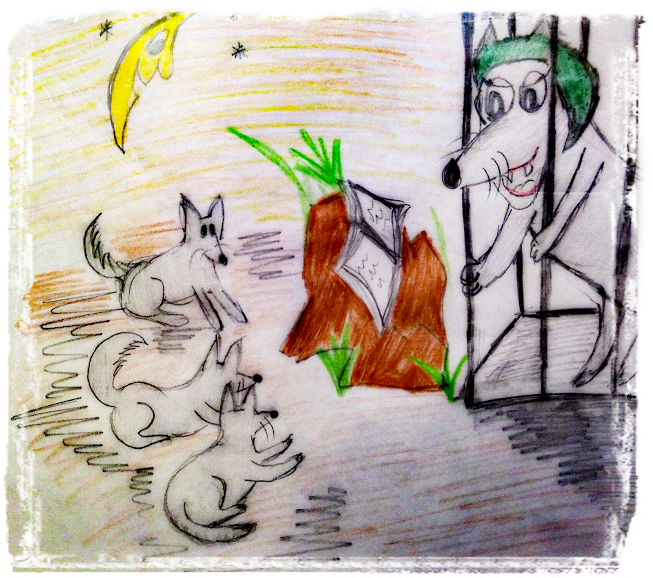 a szeme láttára cseperedtek szépen.Lompos ismét szüleivel boldogan élhetett,míg a farkas asszony -bár a rácsok mögül, de- az árva kölyköknek esténként mesélhetett.A kutyus megtanulta, hogy:SZABÁLYT SZEGNI VESZÉLYES ÉS VÉTEK.TALÁN EZ A MESE IS ÓVA INT MAJD TÉGED!